Madrid, 29 de Marzo de 2022 Arval lanza Arval Connect, una solucion para ayudar a los clientes en la mejora del control de los costes de su flota y acelerar su transición energéticaHoy en día, la escasez de semiconductores y las presiones inflacionarias están teniendo un impacto directo en las empresas. Al mismo tiempo, la RSC se está volviendo cada vez más importante y las empresas son cada vez más conscientes de su responsabilidad para acelerar la transición energética. Más que nunca, el control de costes y la actuación positiva en temas ambientales, son prioridades clave.  Para ayudar a sus clientes, Arval ha renovado Arval Active Link, su oferta de servicios conectados, y lanza ahora Arval Connect.Arval Connect: beneficios de los casos de éxito de los clientesCon equipos de expertos internos específicos, Arval ha estado invirtiendo en telemática durante diez años y ahora cuenta con 400.000 vehículos conectados en su flota. Dentro de la estrategia Arval Beyond, Arval ha anunciado el ambicioso objetivo de llegar a 1,5 millones de vehículos conectados a finales de 2025, representando el 75% de su flota en renting.En concreto, con Arval Connect los clientes pueden esperar:un TCO optimizado: por ejemplo, mediante la identificación de formas de reducir el consumo de combustible (hasta un 16% de ahorro en el gasto de combustible), mejora de la seguridad y una flota más sostenible: proporcionando un perfil de comportamiento de conducción personalizado y fomentando la seguridad vial (hasta un 25% de reducción de accidentes), analizando oportunidades de electrificación y reduciendo las emisiones de CO2, un equipo de trabajo más eficiente: ofreciendo la posibilidad de asignar tareas urgentes, optimizando el tiempo de conducción y facilitando la administración tributaria.Los clientes reciben asistencia personalizada a lo largo de la implementación de su proyecto, asegurándose de que su viaje hacia la conectividad sea un éxito. “En un momento en que las empresas monitorean de cerca sus flotas y las emisiones de CO2, nuestra misión es ayudar a nuestros clientes a alcanzar sus objetivos con una movilidad más inteligente. Con Arval Connect, les brindamos una mini herramienta de consultoría de renting que permite beneficios tangibles y la toma de mejores decisiones. En combinación con los servicios relacionados con los seguros, ofrecemos un enfoque innovador para fomentar una conducción segura y respetuosa con el medio ambiente”, comenta Alain van Groenendael, presidente y director ejecutivo de Arval.Arval Connect está implementado actualmente en 22 países.Arval está comprometida con la sociedad y el medioambiente. Somos conscientes de nuestro liderazgo e influencia para reducir el impacto medioambiental de la movilidad; y nuestra responsabilidad social corporativa también abarca áreas sociales, cívicas y económicas.Sobre ARVAL:Arval está especializada en renting de vehículos de servicio completo y en nuevas soluciones de movilidad, y cuenta con 1,5 millones de vehículos financiados en todo el mundo a diciembre de 2021. Cada día, más de 7.500 empleados de Arval en 30 países, proporcionan soluciones de movilidad flexibles, fáciles y sostenibles a todos sus clientes, empresas (internacionales, grandes, medianas y pequeñas), clientes retail y particulares. Arval es miembro fundador de Element-Arval Global Alliance, líder mundial en la industria de la gestión de flotas, con más de 3 millones de vehículos en 53 países. Arval se fundó en 1989 y es una compañía del Grupo BNP Paribas..Dentro del Grupo, Arval pertenece al ámbito de la actividad de Retail Banking & Services. www.arval.comEn España, está presente desde el año 1996 y cuenta con más de 840 empleados. La cifra de vehículos financiados actualmente en España, es superior a 195.000 unidades (diciembre 2021) lo que la convierte en el primer operador nacional. La compañía en España cuenta con las certificaciones ISO 14001 e ISO 39001. www.arval.es   						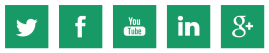 Clara Albertí - clara.alberti@arval.es -  +34 662 667 539 Sara Morán – sara.moran@arval.es - +34 911 112 421Sobre BNP Paribas:BNP Paribas es un banco líder en Europa de dimensión internacional. Está presente en 71 países con aproximadamente 199.000 profesionales, de los cuales 151.000 se encuentran en Europa. El Grupo mantiene posiciones clave en sus tres grandes áreas de actividad: Domestic Markets e International Financial Services (cuya red de banca minorista y servicios financieros forma parte de Retail Banking & Services), así como Corporate & Institutional Banking, que ofrece servicios a clientes corporativos e institucionales. El Grupo acompaña a sus clientes (particulares, empresarios, PYMEs, grandes empresas e instituciones) para ayudarles a realizar sus proyectos prestándoles servicios de financiación, inversión, ahorro y aseguramiento. En Europa, el Grupo tiene cuatro mercados domésticos (Bélgica, Francia, Italia y Luxemburgo) y BNP Paribas Personal Finance es número uno en crédito al consumo. BNP Paribas desarrolla su modelo integrado de banca minorista en los países de la cuenca mediterránea, Turquía, Europa del Este y dispone de una importante red en la costa oeste de EE.UU. Tanto en sus actividades de Corporate & Institutional Banking como International Financial Services, BNP Paribas ocupa posiciones de liderazgo en Europa, tiene una gran presencia en América y una red sólida y con fuerte crecimiento en la región de Asia-Pacífico. www.bnpparibas.es